Fertigungszeichnung einer Kehlbohle entwickelnKompetenzerwartungenDie Schülerinnen und Schüler …generieren (traditionell zeichnerisch) die fertigungstechnisch erforderlichen Abbundmaße (wahre Längen) einer Kehlbohle.Phasen der vollständigen HandlungOrientieren:Die Schülerinnen und Schüler analysieren den Kundenauftrag „Wohnraumerweiterung“ und grenzen ihn ein. Planlesen, Maße entnehmen und berechnen, Anforderungen an das Produkt
Material: Blatt 1 KundenauftragInformieren: Sie verstehen, wie mit Hilfe von Ansichten/Profilen die wahre Länge der Kehlbohle ermittelt werden kann. Material: PowerPoint 1, Blatt 2 Ermittlung der wahren Kehlbohlenlänge,Planen:Die Schülerinnen und Schüler entwickeln mit Hilfe der Ansichten/Profile eine maßstäbliche Fertigungszeichnung der Kehlbohle.(Abbundmaße, wahre Längen)
Material: Blatt 3   M 1:10 (DIN A4) alternativ: M 1:5 (DIN A3), PowerPoint 2Durchführen:Sie wenden fachgerecht geeignete Anreissmethoden an.

Material: Leisten maßstäblich aushobeln!Kontrollieren und Bewerten:Die Schülerinnen und Schüler bewerten ihre Ergebnisse und die Ergebnisse der anderen S. mit Hilfe eines Bewertungsbogens.Material: Blatt 4   BewertungsbogenAufgabeBenennen Sie das dargestellte Profil und tragen Sie die üblichen Kurzbezeichnungen für die Seiten des Profils in die Darstellung rechts ein.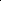 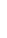 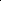 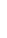 Beispiele für Produkte und Lösungen der Schülerinnen und Schüler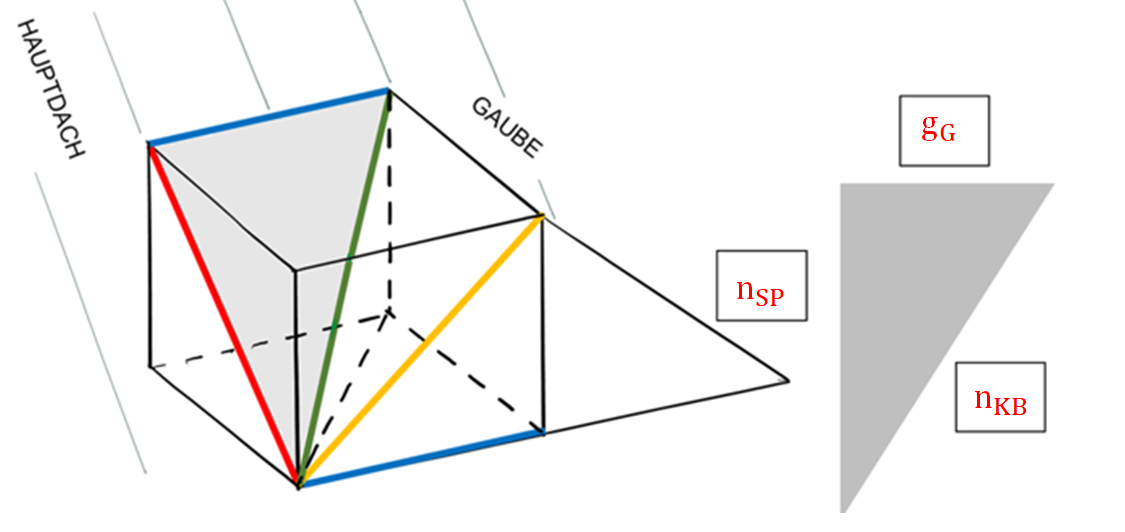 Quellen- und LiteraturangabenLandesinnungsverband des Bayerischen Zimmererhandwerks, München, https://www.zimmerer-bayern.de/files/content/documents/4.0_Bildung/2020/20200330-Praktische-Zwischenpruefung.pdf, (Zugriff 12-04-2021 MEZ)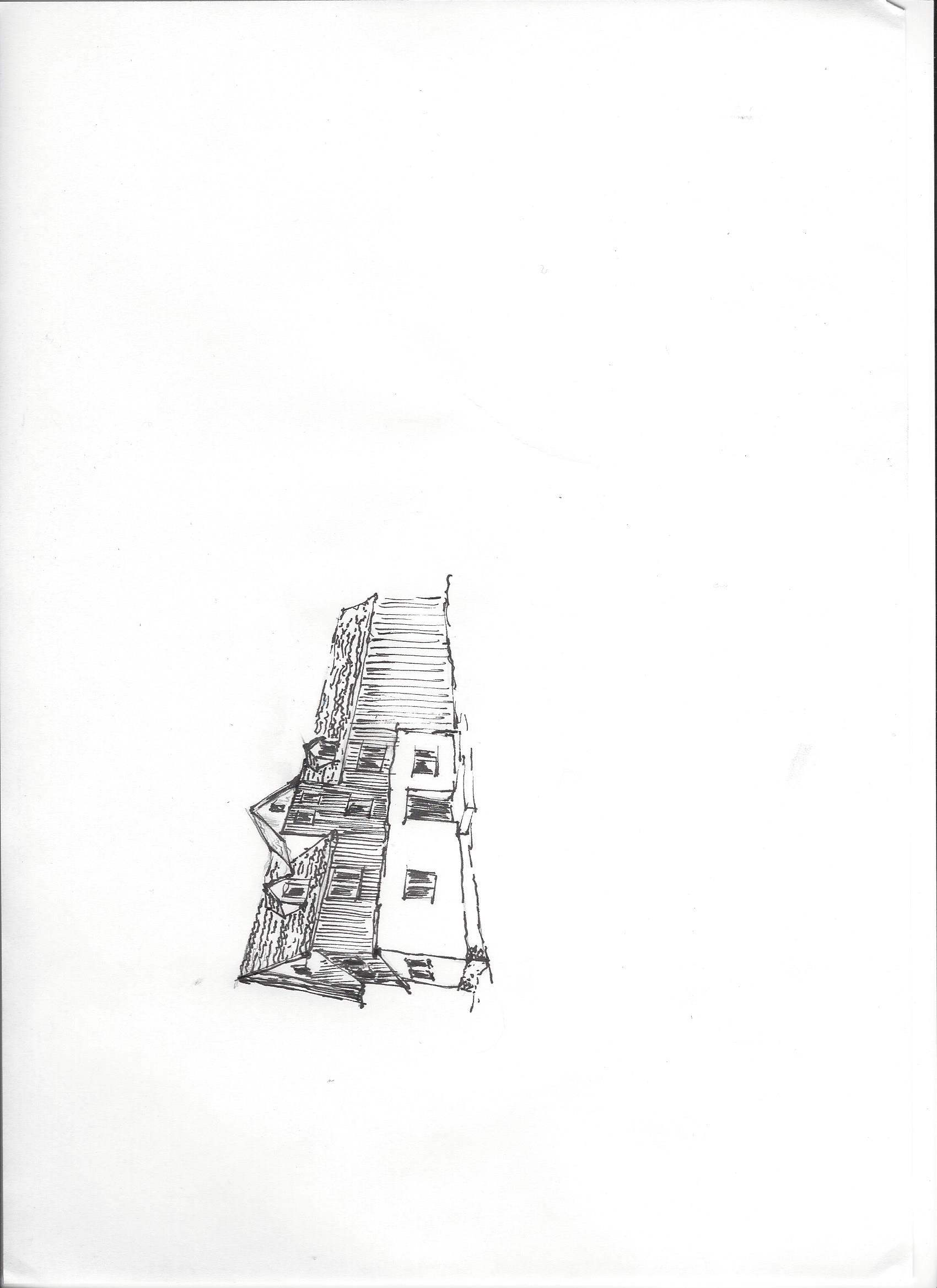 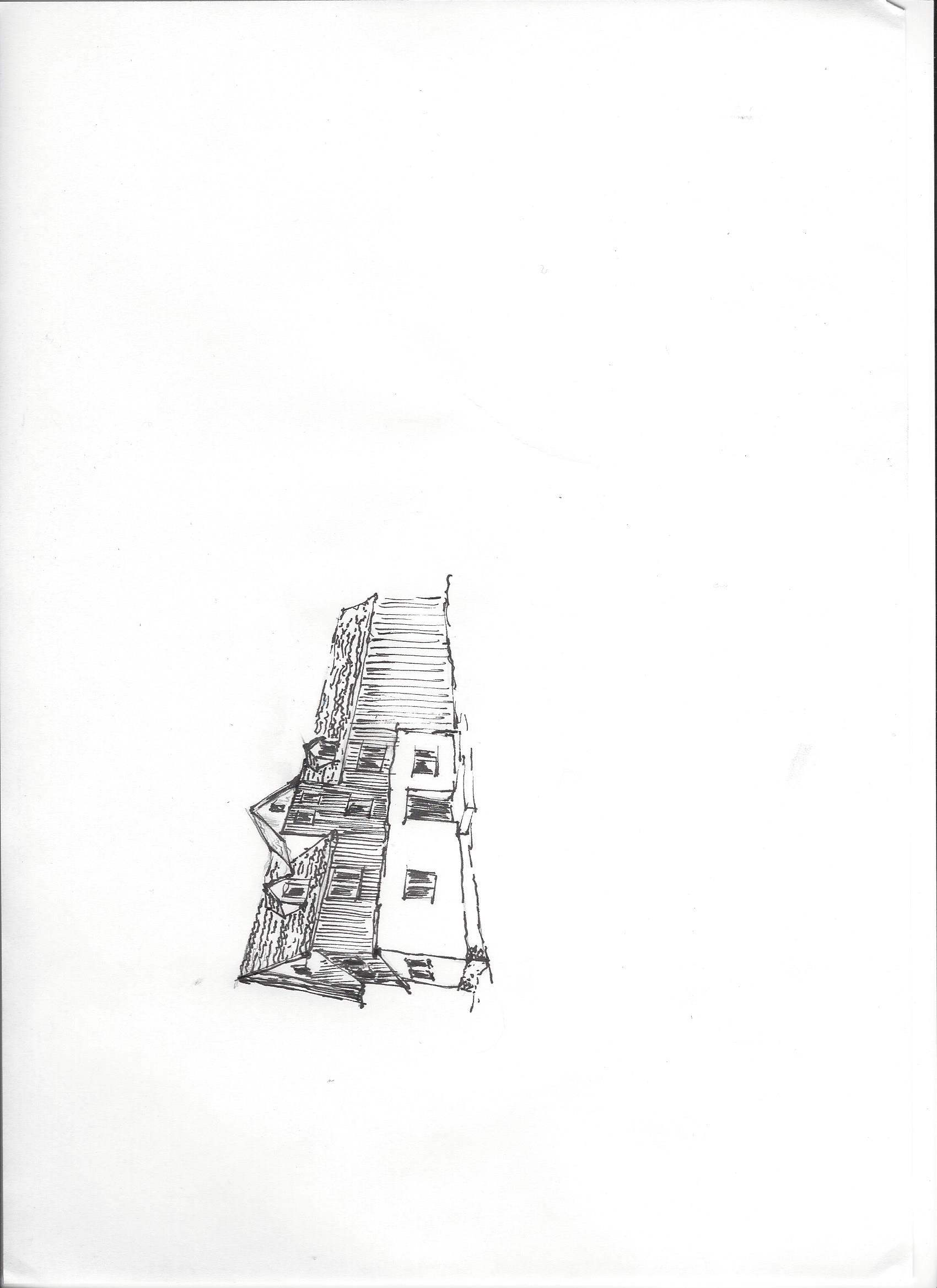 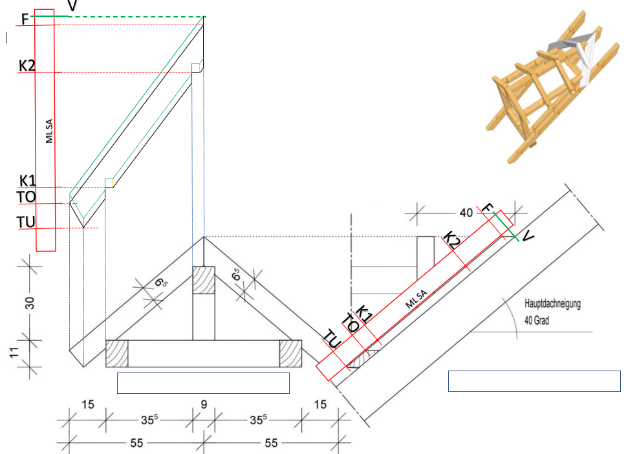 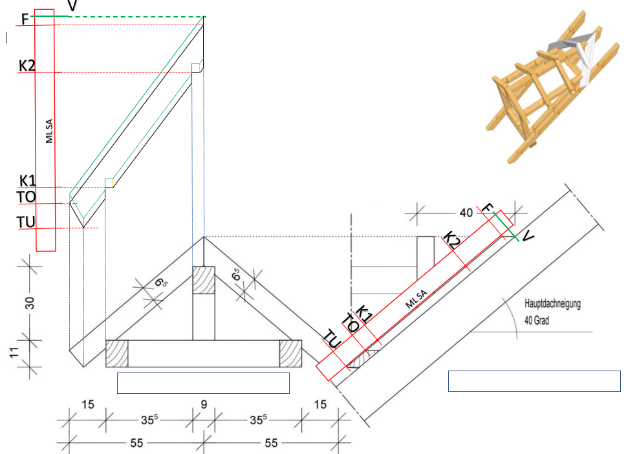 FachDachkonstruktionenDachkonstruktionenJahrgangsstufe 1111LernfeldLF 11: Dachtragwerk mit Dachaufbauten planen und herstellenLF 11: Dachtragwerk mit Dachaufbauten planen und herstellenQuerverweise zu weiteren Lernfeldern des LehrplansLF 17: Walmdachtragwerke planen und herstellen
(Dachausmittlung bei ungleiche Traufhöhen)LF 17: Walmdachtragwerke planen und herstellen
(Dachausmittlung bei ungleiche Traufhöhen)Zeitrahmen 3 - 4 Unterrichtsstunden3 - 4 UnterrichtsstundenBenötigtes Material4 Arbeitsblätter, Zeichenmaterialien, PowerPoint (mebis-Link), Leisten4 Arbeitsblätter, Zeichenmaterialien, PowerPoint (mebis-Link), LeistenPos.StückBezeichnungb/h in cmLänge in m11Schifter7/90,5021Kehlbohle3,5/151,10Fertigungszeichnung einer Kehlbohle entwickelnFertigungszeichnung einer Kehlbohle entwickelnIm Zuge einer Wohnraumerweiterung wird das Dachgeschoss des Bauernhauses der Familie Lenz ausgebaut. Ein Zwerggiebel und fünf aufgesetzte Dachgauben sollen dabei für zusätzlichen Wohnraum und die Belichtung sorgen. Mit der Planung und Herstellung der Kehlbohlen sind Sie beauftragt.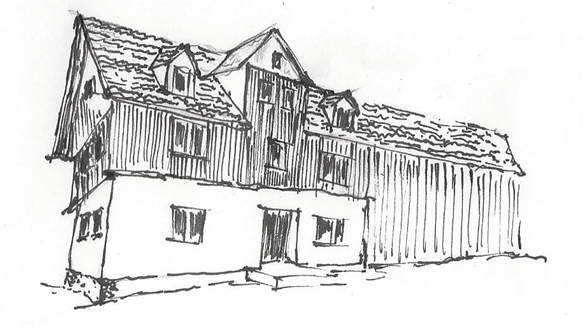 In der technischen Zeichnung (siehe Bild unten), ist eine der zu planenden Dachgauben in Vorder- und Seitenansicht dargestellt.Aufgaben:Benennen Sie die Profile.In der technischen Zeichnung (siehe Bild unten), ist eine der zu planenden Dachgauben in Vorder- und Seitenansicht dargestellt.Aufgaben:Benennen Sie die Profile.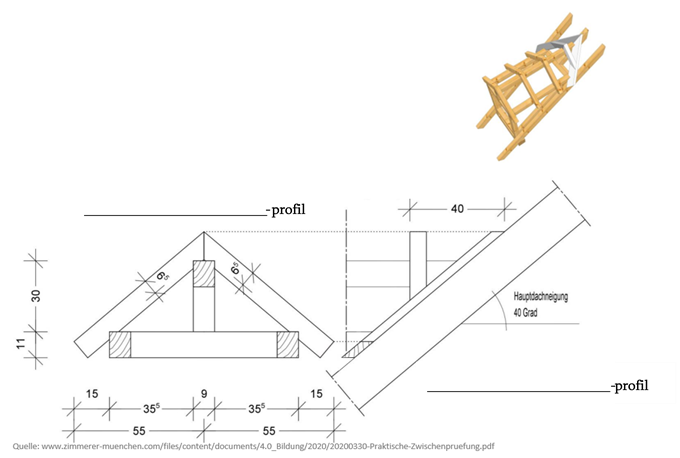 Berechnen Sie Gaubengrundmaß gG, Höhe First hF und die Neigungslänge nSP.Berechnen Sie Gaubengrundmaß gG, Höhe First hF und die Neigungslänge nSP.Berechnen Sie Gaubengrundmaß gG, Höhe First hF und die Neigungslänge nSP.Berechnen Sie Gaubengrundmaß gG, Höhe First hF und die Neigungslänge nSP.Berechnen Sie Gaubengrundmaß gG, Höhe First hF und die Neigungslänge nSP.Berechnen Sie Gaubengrundmaß gG, Höhe First hF und die Neigungslänge nSP.Berechnen Sie Gaubengrundmaß gG, Höhe First hF und die Neigungslänge nSP.Berechnen Sie Gaubengrundmaß gG, Höhe First hF und die Neigungslänge nSP.Berechnen Sie Gaubengrundmaß gG, Höhe First hF und die Neigungslänge nSP.Berechnen Sie Gaubengrundmaß gG, Höhe First hF und die Neigungslänge nSP.Berechnen Sie Gaubengrundmaß gG, Höhe First hF und die Neigungslänge nSP.Berechnen Sie Gaubengrundmaß gG, Höhe First hF und die Neigungslänge nSP.Berechnen Sie Gaubengrundmaß gG, Höhe First hF und die Neigungslänge nSP.Berechnen Sie Gaubengrundmaß gG, Höhe First hF und die Neigungslänge nSP.Berechnen Sie Gaubengrundmaß gG, Höhe First hF und die Neigungslänge nSP.Berechnen Sie Gaubengrundmaß gG, Höhe First hF und die Neigungslänge nSP.Berechnen Sie Gaubengrundmaß gG, Höhe First hF und die Neigungslänge nSP.Berechnen Sie Gaubengrundmaß gG, Höhe First hF und die Neigungslänge nSP.Berechnen Sie Gaubengrundmaß gG, Höhe First hF und die Neigungslänge nSP.Berechnen Sie Gaubengrundmaß gG, Höhe First hF und die Neigungslänge nSP.Berechnen Sie Gaubengrundmaß gG, Höhe First hF und die Neigungslänge nSP.Berechnen Sie Gaubengrundmaß gG, Höhe First hF und die Neigungslänge nSP.Berechnen Sie Gaubengrundmaß gG, Höhe First hF und die Neigungslänge nSP.Berechnen Sie Gaubengrundmaß gG, Höhe First hF und die Neigungslänge nSP.Berechnen Sie Gaubengrundmaß gG, Höhe First hF und die Neigungslänge nSP.Berechnen Sie Gaubengrundmaß gG, Höhe First hF und die Neigungslänge nSP.Berechnen Sie Gaubengrundmaß gG, Höhe First hF und die Neigungslänge nSP.Berechnen Sie Gaubengrundmaß gG, Höhe First hF und die Neigungslänge nSP.Berechnen Sie Gaubengrundmaß gG, Höhe First hF und die Neigungslänge nSP.Berechnen Sie Gaubengrundmaß gG, Höhe First hF und die Neigungslänge nSP.Berechnen Sie Gaubengrundmaß gG, Höhe First hF und die Neigungslänge nSP.Berechnen Sie Gaubengrundmaß gG, Höhe First hF und die Neigungslänge nSP.Berechnen Sie Gaubengrundmaß gG, Höhe First hF und die Neigungslänge nSP.Ermittlung der wahren KehlbohlenlängeErmittlung der wahren KehlbohlenlängeErmittlung der wahren KehlbohlenlängeErmittlung der wahren KehlbohlenlängeErmittlung der wahren KehlbohlenlängeErmittlung der wahren KehlbohlenlängeErmittlung der wahren KehlbohlenlängeErmittlung der wahren KehlbohlenlängeErmittlung der wahren KehlbohlenlängeErmittlung der wahren KehlbohlenlängeErmittlung der wahren KehlbohlenlängeErmittlung der wahren KehlbohlenlängeErmittlung der wahren KehlbohlenlängeErmittlung der wahren KehlbohlenlängeErmittlung der wahren KehlbohlenlängeErmittlung der wahren KehlbohlenlängeErmittlung der wahren KehlbohlenlängeErmittlung der wahren KehlbohlenlängeErmittlung der wahren KehlbohlenlängeErmittlung der wahren KehlbohlenlängeErmittlung der wahren KehlbohlenlängeErmittlung der wahren KehlbohlenlängeErmittlung der wahren KehlbohlenlängeErmittlung der wahren KehlbohlenlängeErmittlung der wahren KehlbohlenlängeErmittlung der wahren KehlbohlenlängeErmittlung der wahren KehlbohlenlängeErmittlung der wahren KehlbohlenlängeErmittlung der wahren KehlbohlenlängeErmittlung der wahren KehlbohlenlängeErmittlung der wahren KehlbohlenlängeErmittlung der wahren KehlbohlenlängeErmittlung der wahren KehlbohlenlängeErstellen Sie für die Kehlbohle die Fertigungszeichnung im Maßstab 1:10.
Hinweis: Gaubendach und Hauptdach sind gleich geneigt.Erstellen Sie für die Kehlbohle die Fertigungszeichnung im Maßstab 1:10.
Hinweis: Gaubendach und Hauptdach sind gleich geneigt.GaubenprofilHauptdachprofil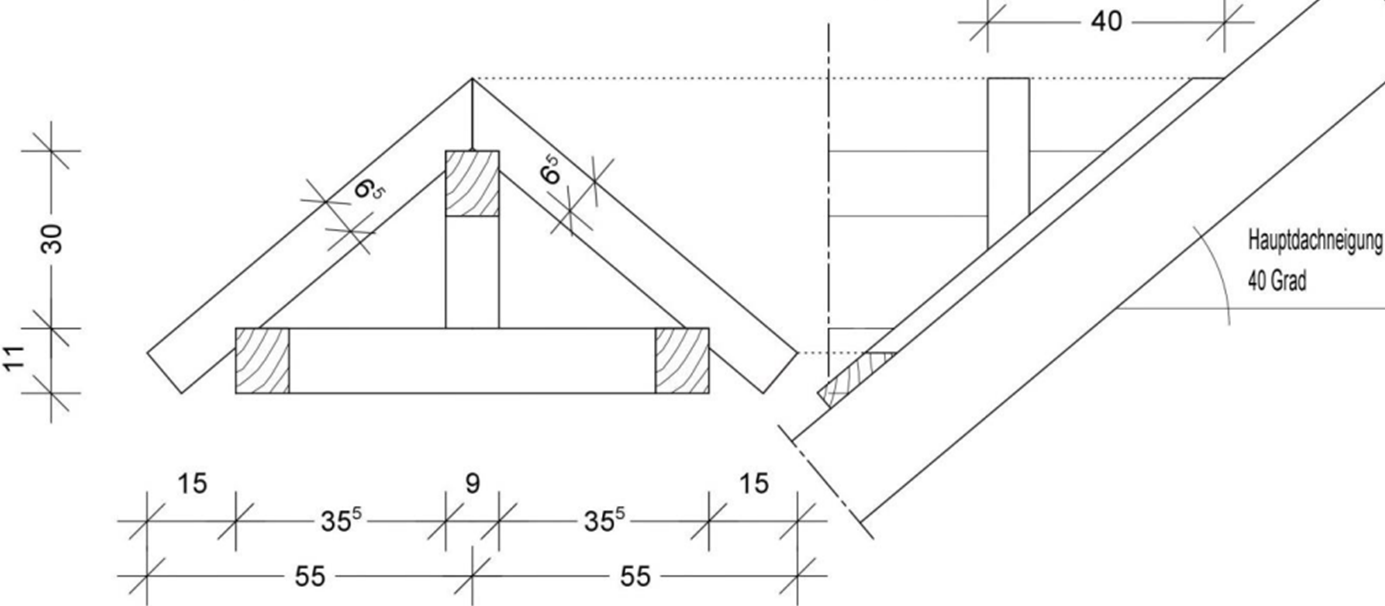 Zeichnungsbewertung Zeichnungsbewertung +⌀-AnmerkungenKonstruktion/
Darstellung-	LinienbreitenKonstruktion/
DarstellungLinienartenKonstruktion/
DarstellungSchraffurKonstruktion/
DarstellungGenauigkeitKonstruktion/
DarstellungNachvollziehbarkeitKonstruktion/
DarstellungBlatteinteilung(Lage der Ansichten, Schnitte, Plankopf)BemaßungLageBemaßungAbstandBemaßungMaßzahlBemaßungMaßhilfslinienBemaßungMaßlinienbegrenzungSchriftnormgerechtSchriftlesbarSauberkeitGesamteindruckLernsituation: Entwicklung der Fertigungszeichnung einer Kehlbohle
Im Zuge einer Wohnraumerweiterung wird das Dachgeschoss des Bauernhauses der Familie Lenz ausgebaut. Ein Zwerggiebel und fünf aufgesetzte Dachgauben sollen dabei für zusätzlichen Wohnraum und die Belichtung sorgen.Mit der Planung und Herstellung der Kehlbohlen sind Sie beauftragt.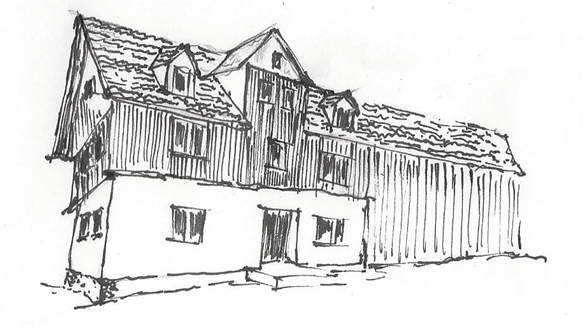 In der technischen Zeichnung (siehe Bild unten), ist eine der zu planenden Dachgauben in Vorder- und Seitenansicht dargestellt.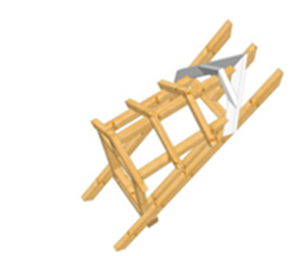 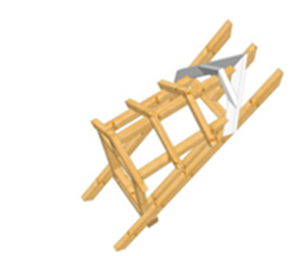 Aufgaben:Benennen Sie die Profile. In der technischen Zeichnung (siehe Bild unten), ist eine der zu planenden Dachgauben in Vorder- und Seitenansicht dargestellt.Aufgaben:Benennen Sie die Profile. 	Gaubenprofil	Hauptdachprofil	Gaubenprofil	Hauptdachprofil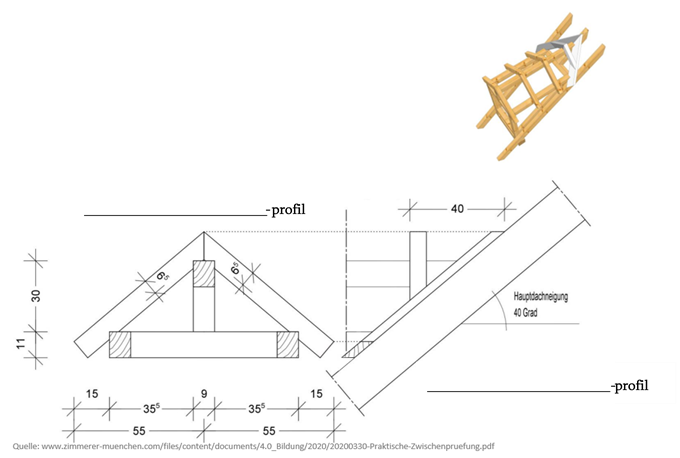 Berechnen Sie Gaubengrundmaß gG, Höhe First hF und die Neigungslänge nSP.Gaubengrundmaß :	gG = 55 cm
Höhe First:	hF = tan α x Ankathete	hF = tan 40° x 55 cm	hF = 46,15°
Neigungslänge Gaubensparren:	nSP =
	nSP =

	nSP = 71,8 cmErmittlung der wahren KehlbohlenlängeBenennen Sie das dargestellte Profil und tragen Sie die üblichen Kurzbezeichnungen für die Seiten des Profils in die Darstellung rechts ein.Räumliche Zusammenhänge:Durch das Zusammenspiel aus Vorderansicht (VA) und Seitenansicht (SA) wird die Länge der Kehlbohle ermittelt!Kehlbohlenflächenprofil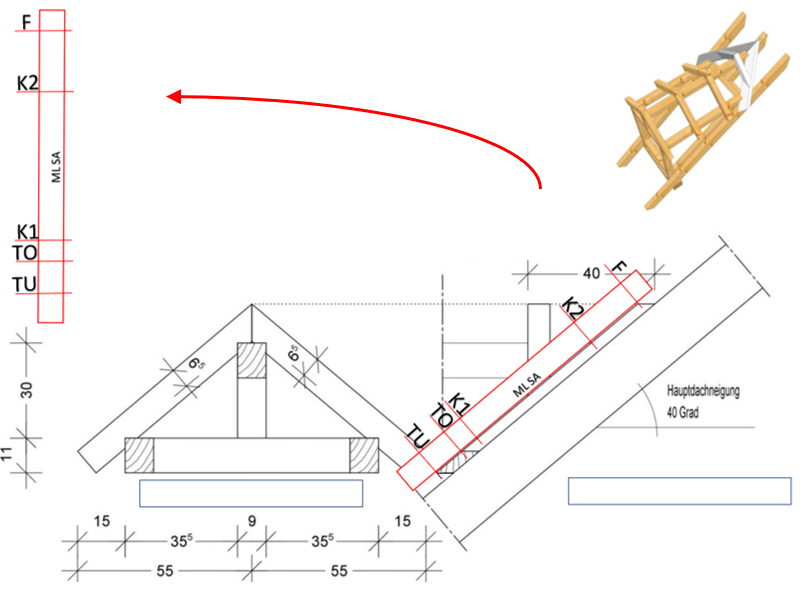 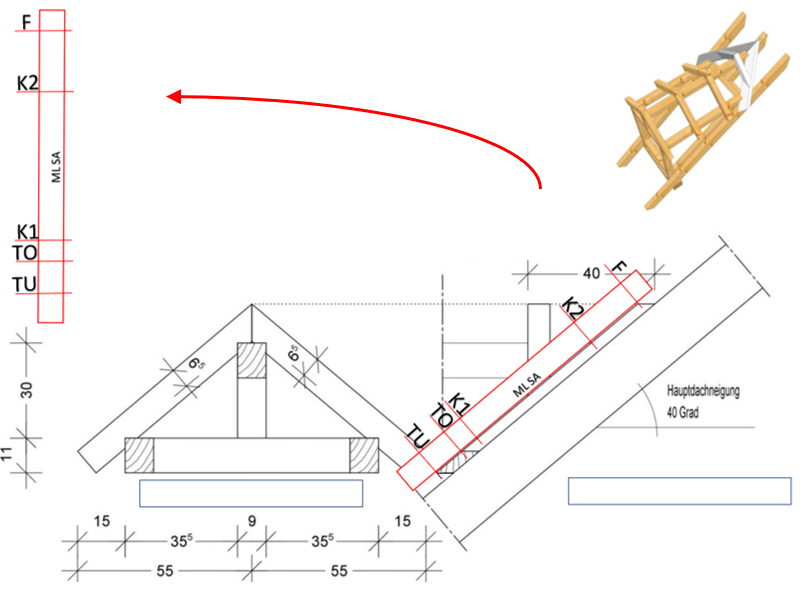 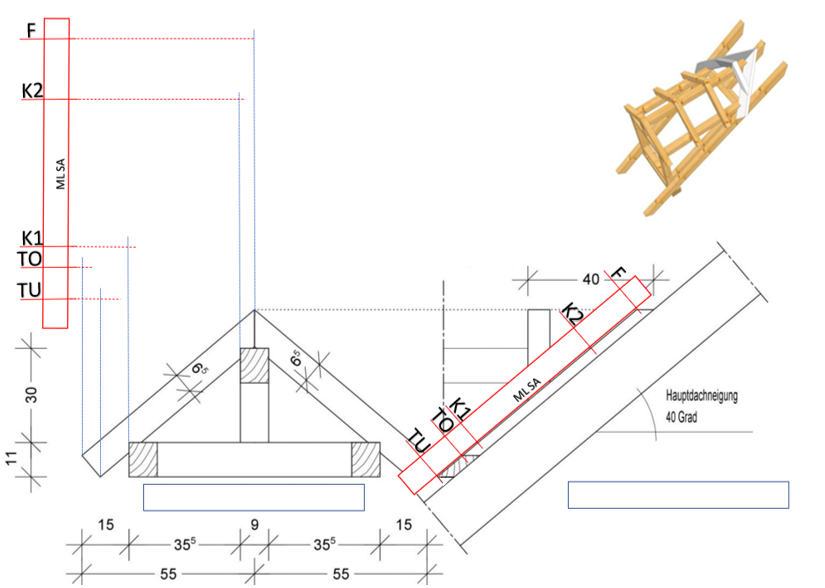 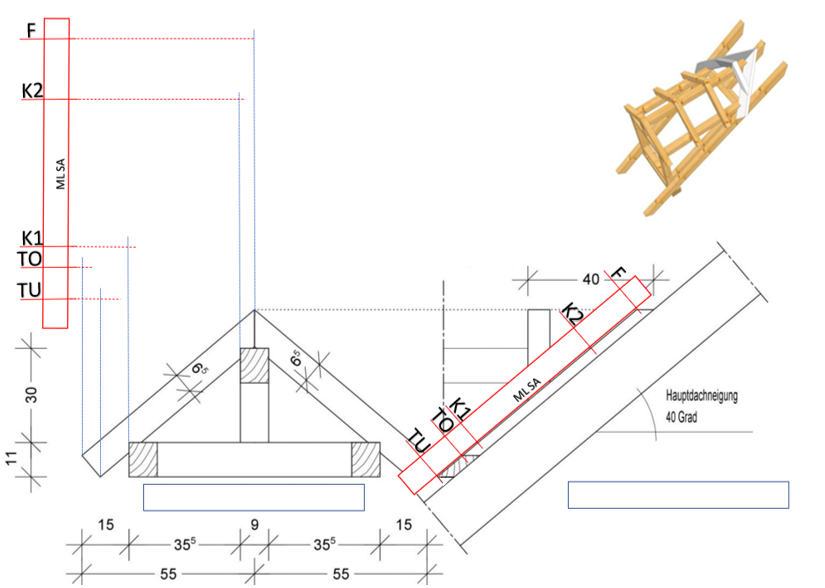 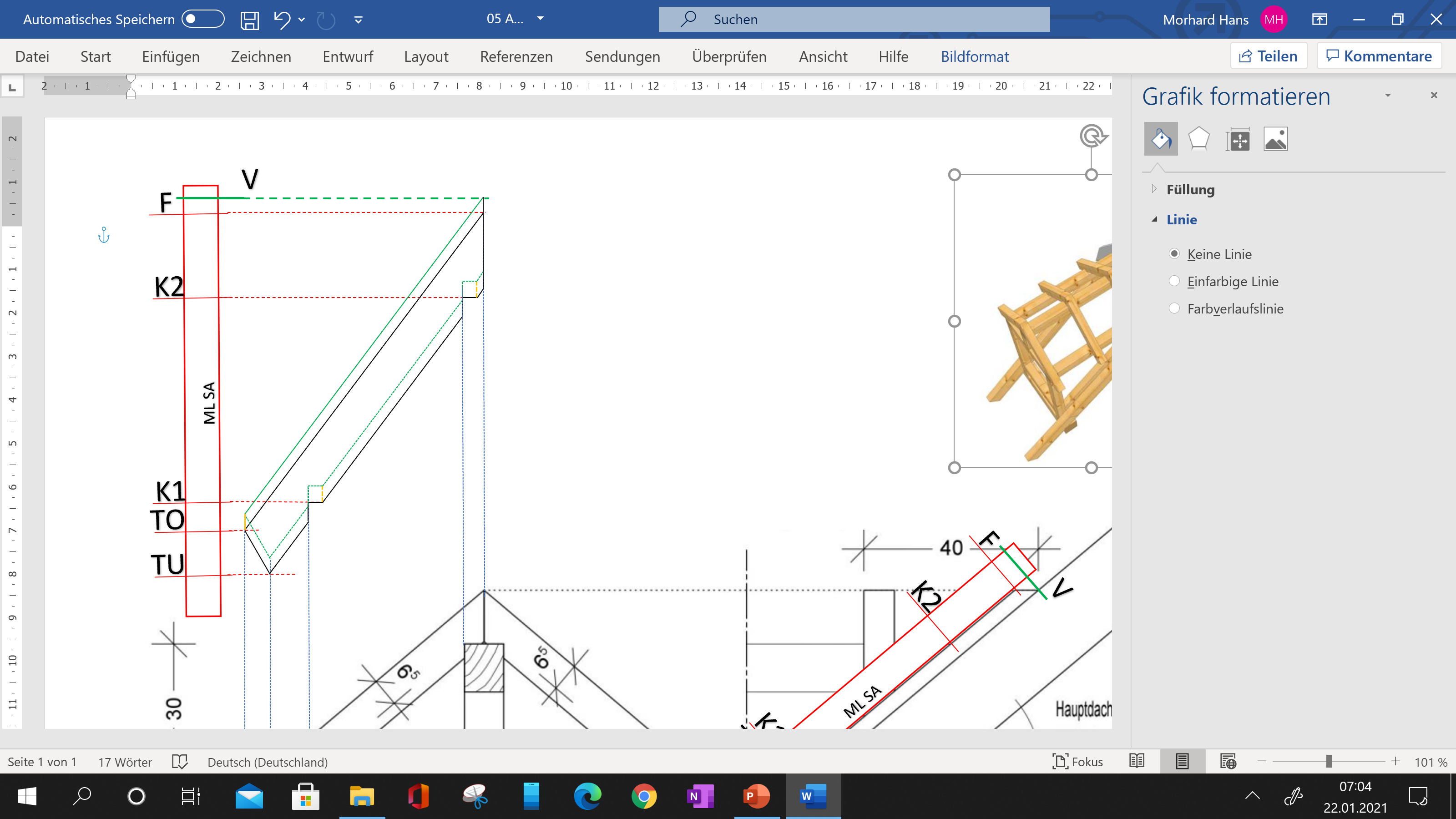 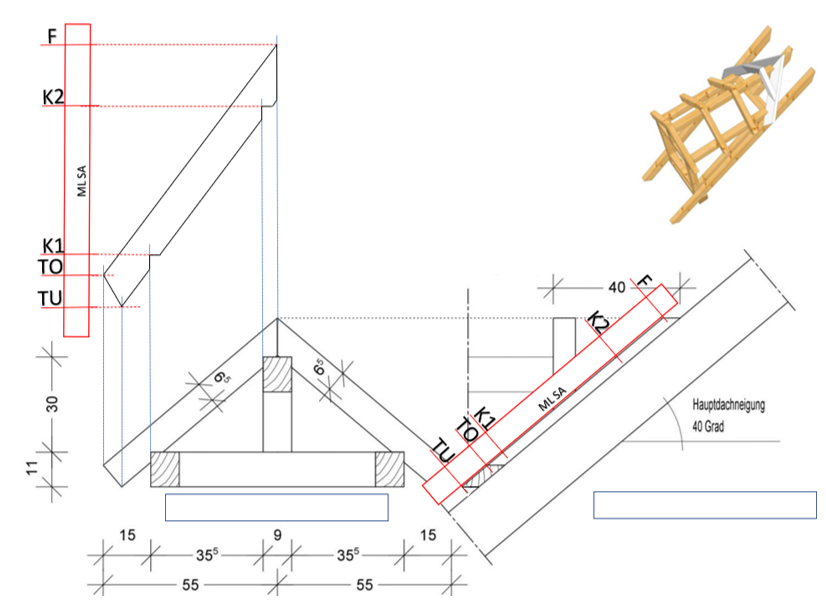 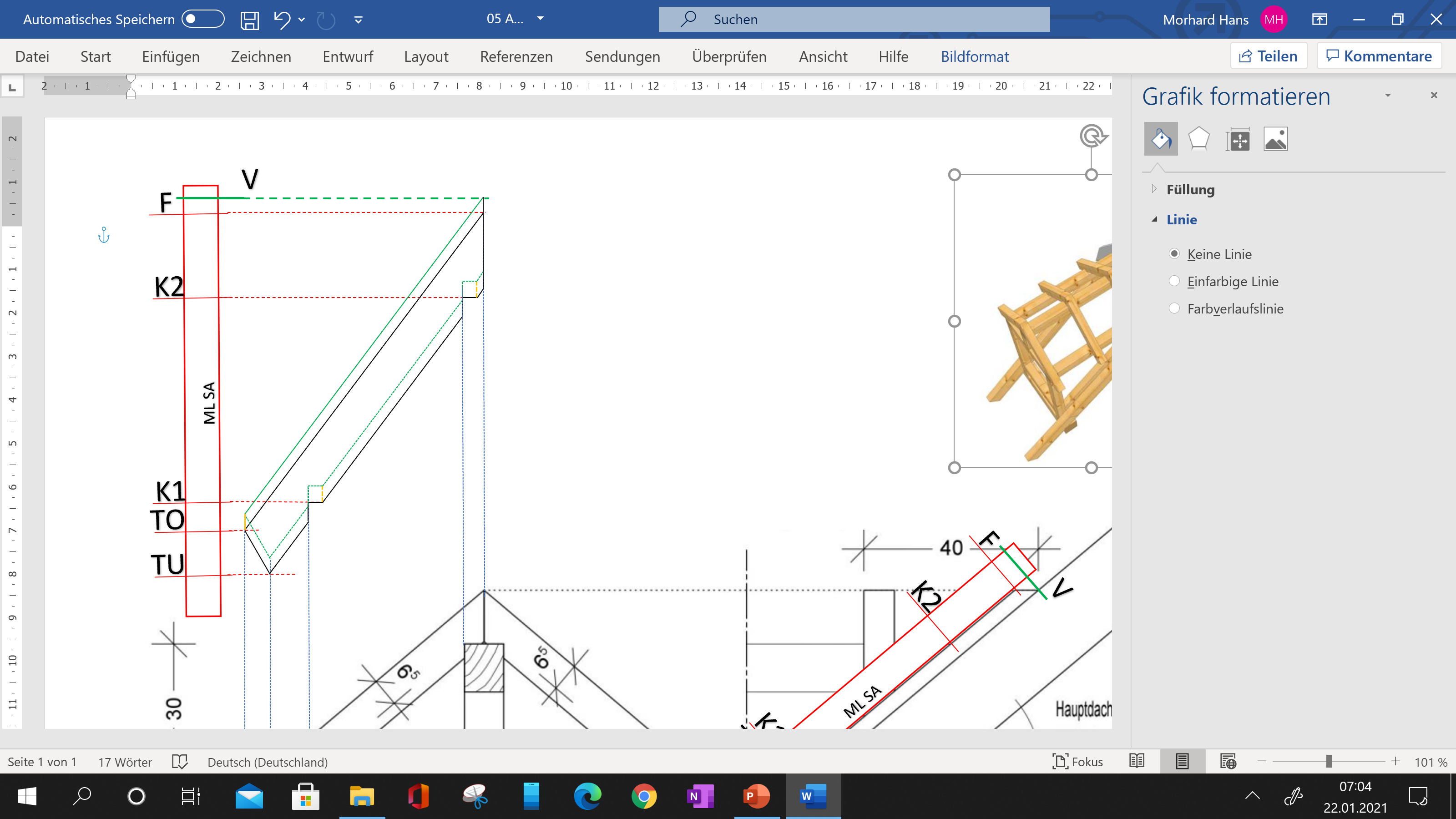 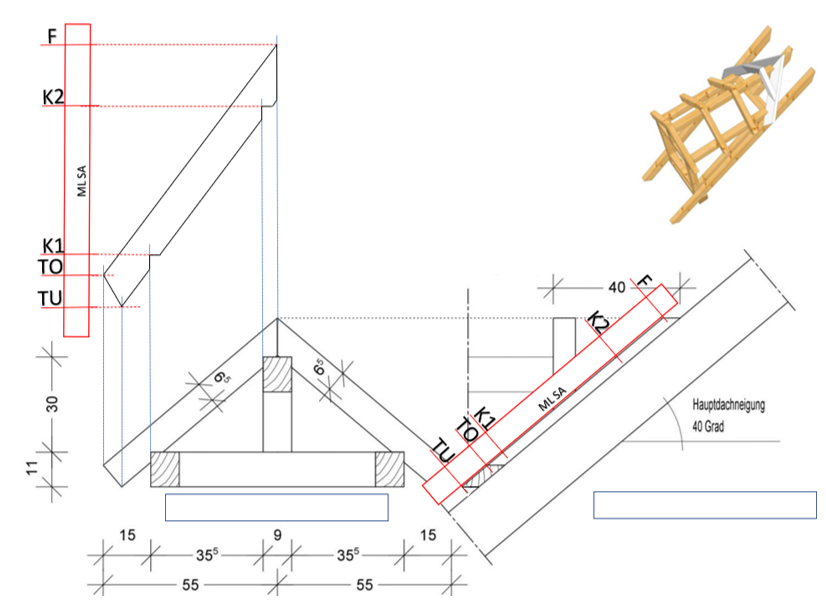 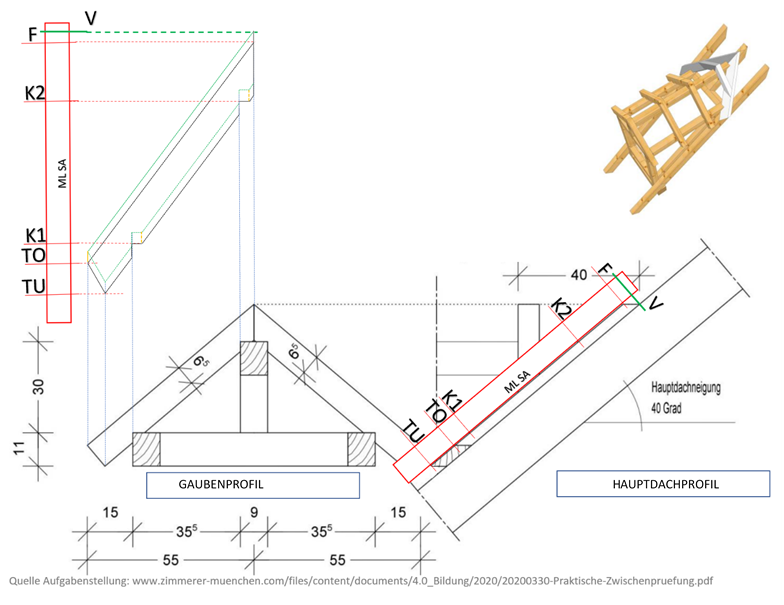 